ЧЕРКАСЬКА ОБЛАСНА РАДАР І Ш Е Н Н Я18.03.2020 										№ 36-60/VIIПро виведення депутатаЧеркаської обласної радиМУШІЄКА М.Г. зі складупостійної комісії обласної радиВідповідно до пункту 2 частини першої статті 43 Закону України
"Про місцеве самоврядування в Україні", абзацу першого частини другої
статті 20 Закону України "Про статус депутатів місцевих рад", Регламенту Черкаської обласної ради VII скликання, затвердженого рішенням обласної ради від 19.02.2016 № 3-3/VII (із змінами), Положення про постійні комісії обласної ради, затвердженого рішенням обласної ради від 19.02.2016 № 3-5/VII (із змінами), враховуючи рішення обласної ради від 24.01.2020 № 35-10/VII
"Про обрання заступника голови Черкаської обласної ради", обласна рада
в и р і ш и л а:вивести депутата обласної ради МУШІЄКА Михайла Григоровича
зі складу постійної комісії обласної ради з питань соціально-економічного розвитку, бюджету та фінансів у зв’язку з обранням його заступником голови Черкаської обласної ради.Голова									А. ПІДГОРНИЙ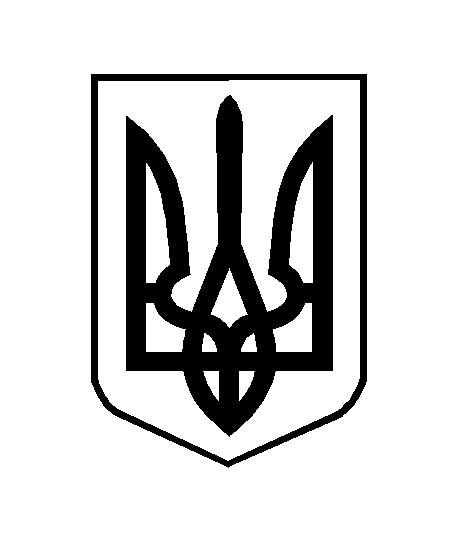 